Motorcycle Tour – Assistant (TA) Candidate Check-listPERSONAL INFORMATIONPREVIOUS TOURING EXPERIENCELANGUAGE PROFICIENCYBASIC PROFICIENCYA BRIEF OVERVIEW OF TOURS DONE, if any:INDIVIDUAL CHARACTERISTICS (describe your motivation and social capabilities to become a TA)ORGANIZATIONALStart date: 	……………………………………………………………………………………………………Please mail your check-list to FIM Europe General Secretariat: office@fim-europe.com  within 11th March 2018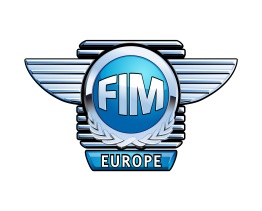 Name: E-mail: FMN: Phone:  Inexperienced in Group Touring. Experienced in Group Touring; if yes: number of years …………………… English (fluent / moderate / basic)  German (fluent / moderate / basic) Spanish (fluent / moderate / basic) French (fluent / moderate / basic) Other …………………………………….(fluent / moderate / basic) Other …………………………………….(fluent / moderate / basic) Motorcycle riding experience Technical/maintenance skills First-aid certificate Road-side assistance skillsNumber of years: ………………….Yes / NoYes / NoYes / NoPreferable Trainer/FMN where to attend the training:(the list of Trainers and countries available on fim-europe.com)………………………………………………………………………………………………